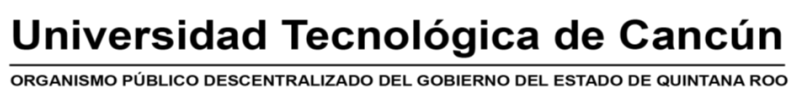 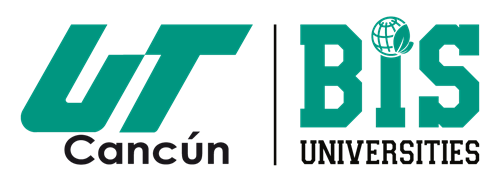 PROGRAMA PARA EL DESARROLLO PROFESIONAL DOCENTE TIPO SUPERIOR (PRODEP) INFORME DE SEGUIMIENTO Y AVANCES ACADÉMICOS Y/O TÉCNICOSPTC, CUERPOS ACADÉMICOS Y REDESSegundo trimestre de 2021Clave del beneficiario o CANombre del proyectoNo. de oficio de autorización del proyectoMonto autorizadoMonto ejercido y reportado en trimestres anterioresMonto ejercido y comprobado en el segundo trimestre de 2021Monto total comprobado al 30 de junio de 2021% de avance académicoNo se ejerció recurso, ya que no se tiene proyectos activos0.000.00